Name:___________________________ Date:_______________Nurses today and in the Victorian timesCan I identify things which are the same and things which are different from the two pictures?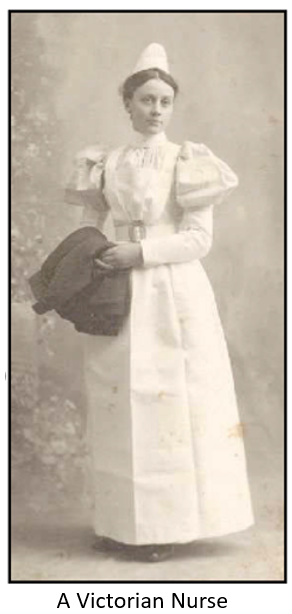 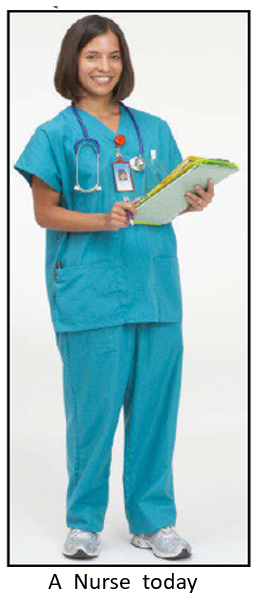 SameDifferent